 Karta Oceny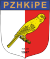  GARBUS JAPOŃSKI         Symbol C. O. M. Sekcja  E Klasa ………                              KONKURS KOLEKCJI                 Karta Oceny                        KANAREK SMUKŁY HISZPAŃSKI                                Symbol C. O. M. Sekcja E Klasa ……..               KONKURS KOLEKCJI                      Karta Oceny                               GARBUS JAPOŃSKI                      Symbol C. O. M. Sekcja  E Klasa ………         KONKURS PTAKÓW POJEDYNCZYCH             Karta Oceny                    KANAREK SMUKŁY HISZPAŃSKI                            Symbol C. O. M. Sekcja E Klasa ……..                       KONKURS PTAKÓW POJEDYNCZYCHOrganizator:     PZHKiPE  Organizator:     PZHKiPE  Organizator:     PZHKiPE  Organizator:     PZHKiPE  Organizator:     PZHKiPE  Organizator:     PZHKiPE  Wystawca: Wystawca: Wystawca: Wystawca: Wystawca: Wystawca: Numer obrączki: Numer obrączki: Symbol obrączki:Symbol obrączki:Numer klatki:Numer klatki:ELEMENTY DOOCENYELEMENTY DOOCENYBudowa 25Postawa, ruch20Wielkość (max – 11,5 cm)20Barki, plecy15 Głowa, szyja10Ogon 5Wrażenie 5Ilość punktów100RazemRazemHarmonia kolekcjiHarmonia kolekcjiSuma punktów kolekcjiSuma punktów kolekcjiZajęte miejsceZajęte miejsceOrganizator:     PZHKiPE  Organizator:     PZHKiPE  Organizator:     PZHKiPE  Organizator:     PZHKiPE  Organizator:     PZHKiPE  Organizator:     PZHKiPE  Wystawca: Wystawca: Wystawca: Wystawca: Wystawca: Wystawca: Numer obrączki: Numer obrączki: Symbol obrączki:Symbol obrączki:Numer klatki:Numer klatki:ELEMENTY DOOCENYELEMENTY DOOCENYPostawa (600)20Tułów, pierś, plecy 20Skrzydła, ogon15Wielkość (min 17cm)15Głowa, szyja10Upierzenie, kolor10Nogi 5Wrażenie5Ilość punktów100RazemRazemHarmonia kolekcjiHarmonia kolekcjiSuma punktów kolekcjiSuma punktów kolekcjiZajęte miejsceZajęte miejsceOrganizator:     PZHKiPE  Organizator:     PZHKiPE  Organizator:     PZHKiPE  Wystawca: Wystawca: Wystawca: Numer obrączki: Numer obrączki: Symbol obrączki:Symbol obrączki:Numer klatki:Numer klatki:ELEMENTY DOOCENYELEMENTY DOOCENYBudowa 25Postawa, ruch20Wielkość (max – 11,5 cm)20Barki, plecy15 Głowa, szyja10Ogon 5Wrażenie 5Ilość punktów100Zajęte miejsceOrganizator:     PZHKiPE  Organizator:     PZHKiPE  Organizator:     PZHKiPE  Wystawca: Wystawca: Wystawca: Numer obrączki: Numer obrączki: Symbol obrączki:Symbol obrączki:Numer klatki:Numer klatki:ELEMENTY DOOCENYELEMENTY DOOCENYPostawa (600)20Tułów, pierś, plecy 20Skrzydła, ogon15Wielkość (min 17cm)15Głowa, szyja10Upierzenie, kolor10Nogi 5Wrażenie5Ilość punktów100Zajęte miejsce